РОЗПОРЯДЖЕННЯМІСЬКОГО ГОЛОВИм. Сумивід 01.04.2024  № 85-РЗ метою відродження національно-патріотичного виховання, утвердження громадської свідомості і активної життєвої позиції серед молоді, на виконання завдання 3.1 підпрограми 1 цільової комплексної програми «Суми-громада для молоді» на 2022-2024 роки, затвердженої рішенням Сумської міської ради від 23 грудня 2021 року № 2698-МР (зі змінами), керуючись пунктом 20 частини 4 статті 42 Закону України «Про місцеве самоврядування в Україні»:1. Відділу молодіжної політики Сумської міської ради (Сенчищева Т.В.) провести у квітні 2024 року День першої пластової присяги, згідно з Положенням (додаток 1).2. Департаменту фінансів, економіки та інвестицій Сумської міської ради (Липова С.А.) здійснити в установленому порядку фінансування видатків у сумі 16 678 (шістнадцять тисяч шістсот сімдесят вісім) гривень 58 коп., передбачених в бюджеті Сумської міської територіальної громади згідно кошторису витрат по КПКВК 0213131 «Здійснення заходів та реалізація проектів на виконання Державної цільової соціальної програми «Молодь України» (додаток 2).3. Відділу бухгалтерського обліку та звітності Сумської міської ради (Костенко О.А.) провести розрахунки по відділу молодіжної політики згідно з наданими документами. 4. Управлінню суспільних комунікацій Сумської міської ради           (Дяговець О.В.) забезпечити висвітлення заходу в засобах масової інформації.5. Контроль за виконанням даного розпорядження покласти на заступника міського голови з питань діяльності виконавчих органів ради згідно з розподілом обов’язків.Секретар Сумської міської ради					VIIІ скликання									А.М. КобзарСенчищева 700-665Розіслати: Дяговець О.В., Костенко О.А., Липовій С.А., Полякову С.В., Сенчищевій Т.В.Додаток 1до розпорядження міського голови від 01.04.2024  № 85-РЗатвердженорозпорядженням міського голови від 01.04.2024  № 85-РПОЛОЖЕННЯ про День першої пластової присягиРОЗДІЛ І1. Назва заходу: День першої пластової присяги.2. Рівень проведення: міський.3. Зміст заходу: національно-патріотичний.4. Підстава для проведення заходу: рішення Сумської міської ради від    23 грудня 2021 року № 2698-МР, «Про цільову комплексну програму «Суми –громада для молоді» на 2022-2024 роки (зі змінами). 5. Строк реалізації заходу: квітень 2024 року.6. Місце проведення заходу: Театральна площа, конгрес-центр СумДУ.7. Мета: сприяти всебічному, патріотичному вихованню та самовихованню української молоді, виховувати молодих людей як свідомих, відповідальних і повновартісних громадян місцевої, національної та світової спільноти.8. Завдання: - сприяння набуттю молодого покоління патріотичного досвіду;- підвищення рівня пізнаваності бренду «Пласт — НСОУ» у Сумській громаді;- культивування кращих рис української ментальності.- підвищення рівня приналежності себе до українського суспільства, що долучається до розбудови громади;- залучення молоді до активного відпочинку.9. Очікувані результати:- досягнення поставленої мети та завдань, залучення цільової аудиторії до участі.РОЗДІЛ ІІ	Відповідальний за проведення заходу відділ молодіжної політики Сумської міської ради та відокремлений підрозділ молодіжної організації «Пласт — Національна скаутська організація України» у місті Суми «Станиця Суми». РОЗДІЛ ІІІ	1. Учасники- молоді люди віком від 14 до 35 років;- волонтери, готові працювати з молоддю у напрямку національно-патріотичного виховання та неформальної освіти, як впорядники та інструктори. 2. Програма заходу:	10:00 – збір та реєстрація учасників;10:30 – відкриття Дня першої пластової присяги, (локація – Театральна площа);11:00 – перехід до приміщення Конгрес-центру СумДУ;11:30 – знайомство учасників;12:30 – робота лекційної локації;13:00 – кава-брейк;14:00 – 16:00 – foot-квест;17:00 – співи та програма емоційного розвантаження;18:00 – закриття заходу, розхід учасників.РОЗДІЛ ІV	За рахунок коштів бюджету Сумської міської територіальної громади здійснюється оплата з виготовлення продукції для відзначення та нагородження учасників (футболки з логотипом, нашивки з логотипом, сертифікати учасника), придбання паперу, маркерів, паперу для фліпчарту, придбання акустичної портативної системи у сумі 16 678,58 гривень.Начальник відділумолодіжної політики							   Т.В. СенчищеваР О З Р А Х У Н О Квитрат на проведення Дня першої пластової присягиКЕКВ 2210:придбання маркерів кольорових 		15 шт. х 13,20 грн. = 198,00 грн.придбання паперу А4, 500 арк.		1 упак. х 174,00 грн. = 174,00 грн.придбання паперу для фліпчарту, без ліновки 64 х 90 см., 20 арк. 		3 шт. х 116,64 грн. = 349,92 грн.придбання акустичної системи портативна JBL FLIP Essential 2 Black,потужність 20 Вт, 175х68х70мм		1 шт. х 3956,66 грн. = 3 956,66 грн.виготовлення футболок   із логотипом формату А4 			20 шт. х 450,00 грн. = 9 000,00 грн.- виготовлення сертифікатів учасника 	40 шт. х 25,00 грн. = 1 000,00 грн. виготовлення нашивок з логотипом		40 шт. х 50,00 грн. = 2 000,00 грн. Усього: 16 678,58 грн.				(шістнадцять тисяч шістсот сімдесят вісім) гривень 58 коп.Начальник відділумолодіжної політики							Т.В. СенчищеваНачальник відділу молодіжної політики							Т.В. СенчищеваЗаступник міського голови з питаньдіяльності виконавчих органів ради 				С.В. ПоляковНачальник бухгалтерського обліку та звітності, головний бухгалтер					О.А. КостенкоДиректор департаменту фінансів, економіки та інвестицій							С.А. ЛиповаНачальник відділу протокольної роботи та контролю					Л.В. МошаНачальник правового управління 					О.В. Чайченко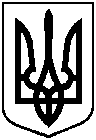 Про проведення Дня першої пластової присягиДодаток 2до розпорядження міського голови  від 01.04.2024  № 85-Р